Santo Domingo, D.N.
01 de octubre del 2015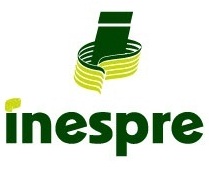 INSTITUTO DE ESTABILIZACION DE PRECIOSRepública Dominicana“Año de la Atención Integral a la Primera Infancia”El INSTITUTO DE ESTABILIZACION DE PRECIOS en cumplimiento de las disposiciones de la Ley 340-06 de Contrataciones Públicas de Bienes, Servicios, Obras y Concesiones de fecha 18 de agosto del año dos mil seis (2006), y su modificación contenida en la Ley 449-06 de fecha 6 de diciembre del año dos mil seis (2006) su reglamento de aplicación aprobado por el decreto No. 543-12 de fecha 6 de septiembre del 2012, invita por este medio a todos los interesados en presentar propuesta para la adquisición de:        Nota: Dirigirse al departamento compra para mayor información.Santo Domingo, D.N.
01 de octubre del 2015INSTITUTO DE ESTABILIZACION DE PRECIOSRepública Dominicana“Año de la Atención Integral a la Primera Infancia”El INSTITUTO DE ESTABILIZACION DE PRECIOS en cumplimiento de las disposiciones de la Ley 340-06 de Contrataciones Públicas de Bienes, Servicios, Obras y Concesiones de fecha 18 de agosto del año dos mil seis (2006), y su modificación contenida en la Ley 449-06 de fecha 6 de diciembre del año dos mil seis (2006) su reglamento de aplicación aprobado por el decreto No. 543-12 de fecha 6 de septiembre del 2012, invita por este medio a todos los interesados en presentar propuesta para la adquisición de:        Nota: Dirigirse al departamento compra para mayor información.Santo Domingo, D.N.
07 de octubre del 2015INSTITUTO DE ESTABILIZACION DE PRECIOSRepública Dominicana“Año de la Atención Integral a la Primera Infancia”El INSTITUTO DE ESTABILIZACION DE PRECIOS en cumplimiento de las disposiciones de la Ley 340-06 de Contrataciones Públicas de Bienes, Servicios, Obras y Concesiones de fecha 18 de agosto del año dos mil seis (2006), y su modificación contenida en la Ley 449-06 de fecha 6 de diciembre del año dos mil seis (2006) su reglamento de aplicación aprobado por el decreto No. 543-12 de fecha 6 de septiembre del 2012, invita por este medio a todos los interesados en presentar propuesta para la adquisición de:        Nota: Dirigirse al Depto. Compras y Suministros para mayor información.DescripciónUnidadCantidadMalla de Empaque 4,500 Mts.Fardo50DescripciónUnidadCantidadFundas Tamaño 19 x 26 Transparente con logo a tres Colores Calibre 250Millar100DescripciónUnidadCantidadSacos de 25 Libs. Impresos con Logo 100/1Fardos1,900